THURGOOD MARSHALL HIGH SCHOOL1220 BUFFALO RUNMISSOURI CITY, TX 77489(281)634-6650 FAX   (281)634-6630Dr. Ogechi Uwaga-Sanders, PrincipalDirector of Track & Field 				Girls Head Track CoachLloyd Banks						Shahira Ehiemua281-634-6820						281-634-0469Lloyd.Banks@fortbendisd.com				Shahira.Ehiemua@fortbendisd.comDear Coach:Fort Bend Marshall High School is pleased to host its 10th Annual Buffalo Relays this year.  The meet is scheduled for Saturday, February 18, 2023, in Missouri City, Texas at Ken Hall Stadium, an all-weather 8 lane track.    FAT TimingPlease accept this letter as an invitation for you and your team to participate in the relays.  We do hope that you will mark the above date on your calendar and plan to be a part of this great event.  Entry limit:  3 athletes per event.  1 relay per teamJV Relays will be included this year (4x1, 4x2, 4x4)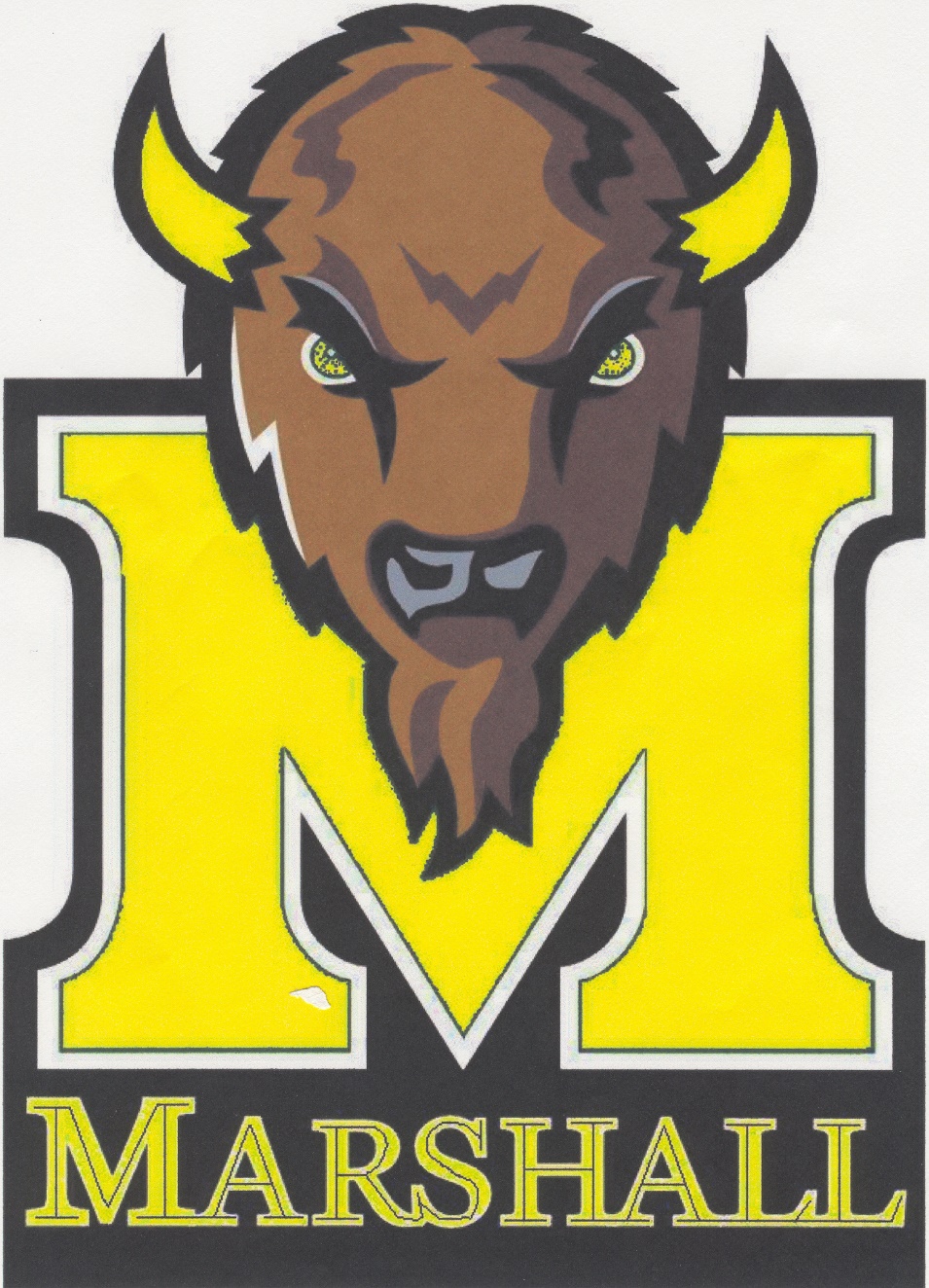 The entry fee for each varsity team is $75.00 per team.MAKE CHECKS PAYABLE TO:              Marshall Girls or BoysTRACK & FIELDAttn: Rodney Alix ADDRESS:  	THURGOOD MARSHALL HIGH SCHOOL			1220 BUFFALO RUN			MISSOURI CITY, TX 77489HOPE TO SEE YOU THERE!!!!!BUFFALO RELAYSORDER OF EVENTS Times are subject to change.  Coaches Meeting 8:00-8:30 a.m.Field Events starting at 9:00am will be:Boys Shot Put followed by Girls ShotGirls Discus followed by Boys DiscusGirls Triple Jump followed by Boys Triple JumpBoys Long Jump followed by Girls Long JumpField Events starting at 10:30 am will be:Girls High Jump followed by Boys High JumpBoys Pole Vault followed by the Girls Pole Vault Finals – will start @ 12:00pm (Rolling Schedule)	3200 Meter Run (Girls and Boys)4x100 Meter Relay (Throwers) 4x100 Meter Relay (JV Girls and Boys)	4x100 Meter Relay (Girls and Boys)800 Meter Run (Girls and Boys)   				100 Meter Hurdles 33” (Girls)			110 Meter Hurdles 39” (Boys)	100 Meter Dash (Girls and Boys)4x200 Meter Relay (JV Girls and Boys)	4x200 Meter Relay (Girls and Boys)		400 Meter Dash (Girls and Boys)	300 Meter Hurdles 30” – 36” (Girls and Boys)	200 Meter Dash (Girls and Boys)	1600 Meter Run (Girls and Boys)4x400 Meter Relay (JV Girls and Boys)	4x400 Meter Relay (Girls and Boys)Presentation of Trophies	